WSU CONTRACT xxxxxxxxx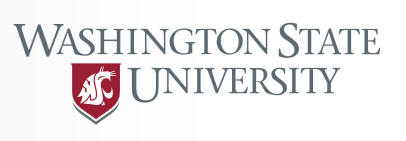 Amendment XThis Contract, made and entered into by and between the state of Washington, Washington State University, hereinafter referred to as the "UNIVERSITY", and NAME OF CONTRACTOR, hereinafter referred to as “CONTRACTOR,” is amended as follows:PURPOSE OF THIS AMENDMENT Extend Period of Performance for an additional xxxxxx months.   [consider also…..].Modify Scope of Work Increase Compensation AmountUpdate Billing ProceduresUpdate Contract Management designee(s)SCOPE OF WORKDescribe the additional work the Contractor is to do, if applicable.  The amendment can have a Scope of Work exhibit if you have a proposal or it would be expedient to have an added page describing the expectations.PERIOD OF PERFORMANCEThe Period of Performance is revised to [Contract start date – check original or last amendment] through [new end date].   COMPENSATIONUNIVERSITY shall pay an additional amount not to exceed $xx,xxx for the performance of all things necessary for or incidental to the performance of work which has been added to in the Scope of Work by this Amendment.  CONTRACTOR'S compensation for services rendered shall be in accordance with the following terms:Fees:  an additional amount not to exceed $x,xxx.Expenses:  There are no reimbursable expenses authorized.  ORExpenses:  CONTRACTOR shall receive additional reimbursement for …..  not to exceed $x,xxx.CONTRACT MANAGEMENTHas there been a change in either Contractor’s or WSU’s designees for contract management?  If so, list name, address, email and telephone numberAll other terms and conditions of this Contract remain unchanged.This Contract Amendment, consisting of ONE page and NO attachments, is executed by the persons signing below who warrant they have delegated authority to alter or amend the Contract..NAME OF CONTRACTOR	WASHINGTON STATE UNIVERSITYName (check original contract or latest amendment)		Patty Gropp, C.P.M                                  DateTitle (check original contract or latest amendment)		Associate Director, Purchasing